Checklist for Approval of Memoranda of Agreement by Quality and Standards Committee (QSC)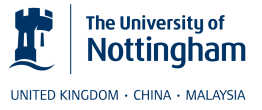 Members of staff putting forward agreements to QSC for approval must complete the checklist below prior to submission of the agreement to the Secretary to QSC. The checklist will act as assurance to QSC that all stages of the Teaching Partnership development process have been completed before members are asked to approve agreements for signature on behalf of University Executive Board. Programme Title Approval of PartnerAutomatic approvalIf the approval of the partner occurred automatically please mark which of the University’s established set of criteria have been met. Mark the date of the approval and approver’s name.	Date completed: 	Approved by: Approval by Partnership Concept PaperIn all other cases, approval of the partner must be given by the relevant APVC, on the basis of scrutiny of a Partnership Concept Paper. Please complete the table below.Partnership approvalDue diligencePlease indicate which due diligence activities have been undertaken.Approval of the basis for the partnership is undertaken by the relevant APVC by scrutiny of the documentation as outlined above. Business case and programme specificationTemplateMOA/POD Summit MeetingPlease confirm by signature below that all interested parties have confirmed agreement to the version of the MoA being presented to QSC for approval. Please retain supporting documentation of correspondence relating to the MoA.Representing School:	 Name 	Date 	Representing International Office:	 Name 	Date 	Representing Quality and Standards:	 Name 	Date 	Representing Academic Administration:	 Name 	Date 	Representing Admissions:	 Name 	Date 	Representing Curriculum Services:	 Name 	Date 	University Level ApprovalMoA approved on behalf of the QSC by 	 on	Tick if applicableCommentsUniversity of Nottingham already has a current teaching collaboration of a similar type.Partner has a position in the top 500 of the QS World Rankings, the Shanghai Jiao Tong rankings, or other ranking methodologies of equivalent status that may emerge.Partner appears in the ‘Times Higher Top 100 under 50’ rankings.Partner appears in the ‘Times Higher Top 100 BRICS & Emerging Economies universities’.Partner is a UK institution subject to regulation by the UK Quality Assurance Agency.Name of the person completing PCPDocumentation submitted in addition to PCPComments from APVCDate Partnership Concept Paper has been approved and name of the relevant APVC Specify where the PCP and all relevant documentation are stored.Tick if applicableCommentsMapping of the course curriculum and structure for compatibility and entry requirements. Report on an analysed sample of assessed work from students at partner.Mapping of the learning outcomes to entry points at Nottingham.Documentation on facilities and support available at partner.Report from the visit at the partner.Documentation describing delivery at partner.Documentation describing supervision arrangements.Comments from APVCDate Partnership approved and name of the relevant APVC.Specify where all the reports and other relevant documentation are stored.Tick as applicableComments on the progress, date of approvalDoes the agreement require a new business case?Yes No Does the agreement require a new programme specification?Yes No Tick as applicableComments, what has changed and why?Does the agreement use a standard format with no deviation from the agreed template?Yes No Tick as applicableComments, to include date of the meetingHas a meeting taken place with the School and relevant Professional Services representatives?Yes No 